ПРАВИТЕЛЬСТВО РОССИЙСКОЙ ФЕДЕРАЦИИПОСТАНОВЛЕНИЕот 17 ноября 2021 г. N 1968ОБ УТВЕРЖДЕНИИ ПРАВИЛПОЭТАПНОГО ПЕРЕХОДА МЕДИЦИНСКИХ ОРГАНИЗАЦИЙ К ОКАЗАНИЮМЕДИЦИНСКОЙ ПОМОЩИ НА ОСНОВЕ КЛИНИЧЕСКИХ РЕКОМЕНДАЦИЙ,РАЗРАБОТАННЫХ И УТВЕРЖДЕННЫХ В СООТВЕТСТВИИ С ЧАСТЯМИ 3, 4,6 - 9 И 11 СТАТЬИ 37 ФЕДЕРАЛЬНОГО ЗАКОНА "ОБ ОСНОВАХ ОХРАНЫЗДОРОВЬЯ ГРАЖДАН В РОССИЙСКОЙ ФЕДЕРАЦИИ"В соответствии с частью 1.1 статьи 37 Федерального закона "Об основах охраны здоровья граждан в Российской Федерации" Правительство Российской Федерации постановляет:1. Утвердить прилагаемые Правила поэтапного перехода медицинских организаций к оказанию медицинской помощи на основе клинических рекомендаций, разработанных и утвержденных в соответствии с частями 3, 4, 6 - 9 и 11 статьи 37 Федерального закона "Об основах охраны здоровья граждан в Российской Федерации".2. Настоящее постановление вступает в силу с 1 января 2022 г.Председатель ПравительстваРоссийской ФедерацииМ.МИШУСТИНУтвержденыпостановлением ПравительстваРоссийской Федерацииот 17 ноября 2021 г. N 1968ПРАВИЛАПОЭТАПНОГО ПЕРЕХОДА МЕДИЦИНСКИХ ОРГАНИЗАЦИЙ К ОКАЗАНИЮМЕДИЦИНСКОЙ ПОМОЩИ НА ОСНОВЕ КЛИНИЧЕСКИХ РЕКОМЕНДАЦИЙ,РАЗРАБОТАННЫХ И УТВЕРЖДЕННЫХ В СООТВЕТСТВИИ С ЧАСТЯМИ 3, 4,6 - 9 И 11 СТАТЬИ 37 ФЕДЕРАЛЬНОГО ЗАКОНА "ОБ ОСНОВАХ ОХРАНЫЗДОРОВЬЯ ГРАЖДАН В РОССИЙСКОЙ ФЕДЕРАЦИИ"1. Настоящие Правила определяют порядок поэтапного перехода медицинских организаций к оказанию медицинской помощи на основе клинических рекомендаций, разработанных и утвержденных в соответствии с частями 3, 4, 6 - 9 и 11 статьи 37 Федерального закона "Об основах охраны здоровья граждан в Российской Федерации" (далее - клинические рекомендации).2. Переход медицинских организаций к оказанию медицинской помощи на основе клинических рекомендаций осуществляется поэтапно, но не позднее 1 января 2024 г.3. Клинические рекомендации применяются следующим образом:клинические рекомендации, размещенные на официальном сайте Министерства здравоохранения Российской Федерации в информационно-телекоммуникационной сети "Интернет" (далее - официальный сайт) до 1 сентября 2021 г., применяются с 1 января 2022 г.;клинические рекомендации, размещенные на официальном сайте до 1 июня 2022 г., применяются с 1 января 2023 г.;клинические рекомендации, размещенные на официальном сайте после 1 июня 2022 г., применяются с 1 января 2024 г.4. Учет клинических рекомендаций осуществляется следующим образом:клинические рекомендации, размещенные на официальном сайте до 1 июня 2022 г., учитываются при формировании программы государственных гарантий бесплатного оказания гражданам медицинской помощи на 2023 год и на плановый период 2024 и 2025 годов;клинические рекомендации, размещенные на официальном сайте до 1 июня 2023 г., учитываются при формировании программы государственных гарантий бесплатного оказания гражданам медицинской помощи на 2024 год и на плановый период 2025 и 2026 годов;клинические рекомендации, размещенные на официальном сайте после 1 июня 2023 г., учитываются при формировании программы государственных гарантий бесплатного оказания гражданам медицинской помощи начиная с 1 января 2024 г.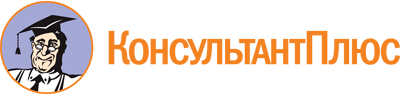 Постановление Правительства РФ от 17.11.2021 N 1968
"Об утверждении Правил поэтапного перехода медицинских организаций к оказанию медицинской помощи на основе клинических рекомендаций, разработанных и утвержденных в соответствии с частями 3, 4, 6 - 9 и 11 статьи 37 Федерального закона "Об основах охраны здоровья граждан в Российской Федерации"Документ предоставлен КонсультантПлюс

www.consultant.ru

Дата сохранения: 08.06.2023
 